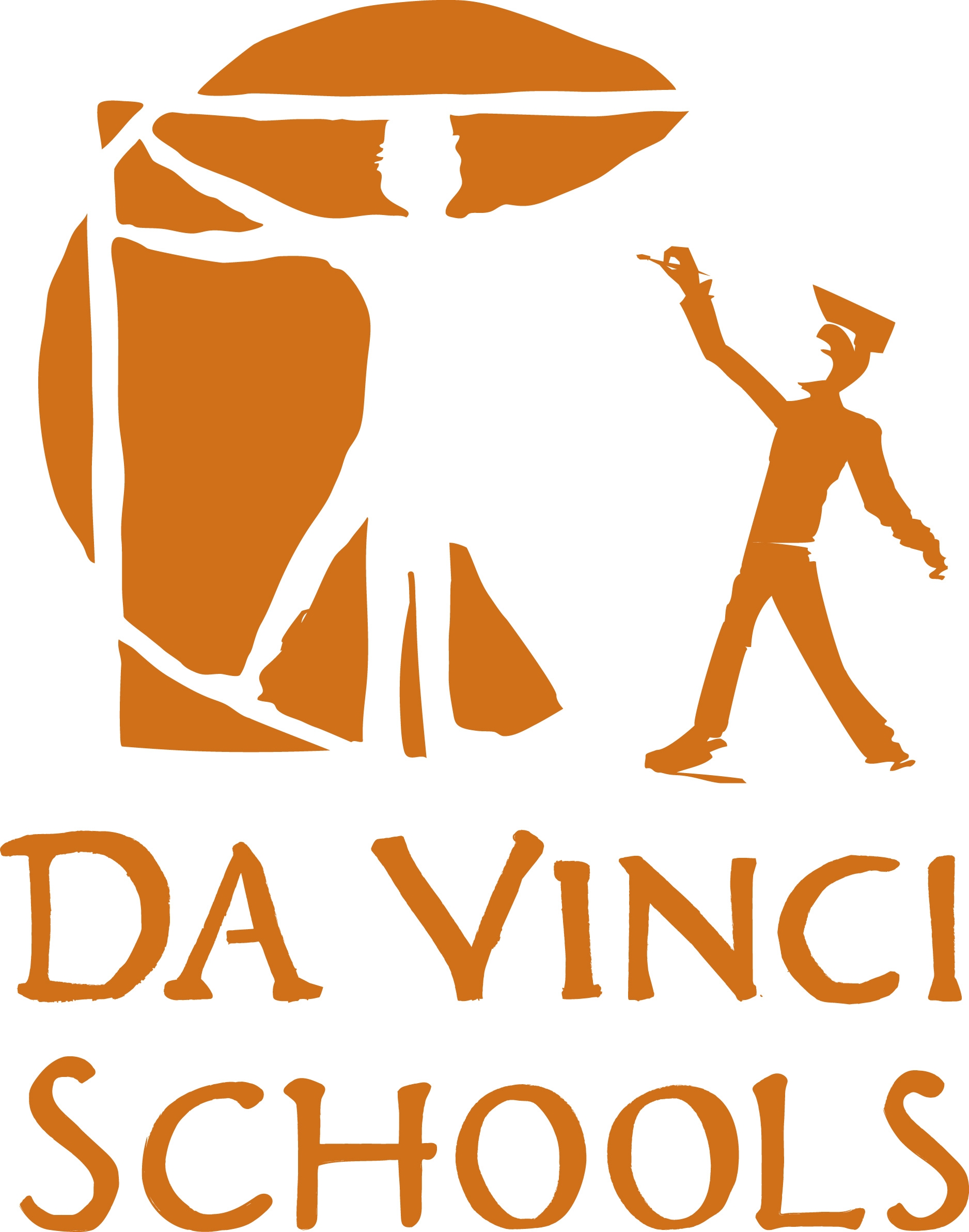 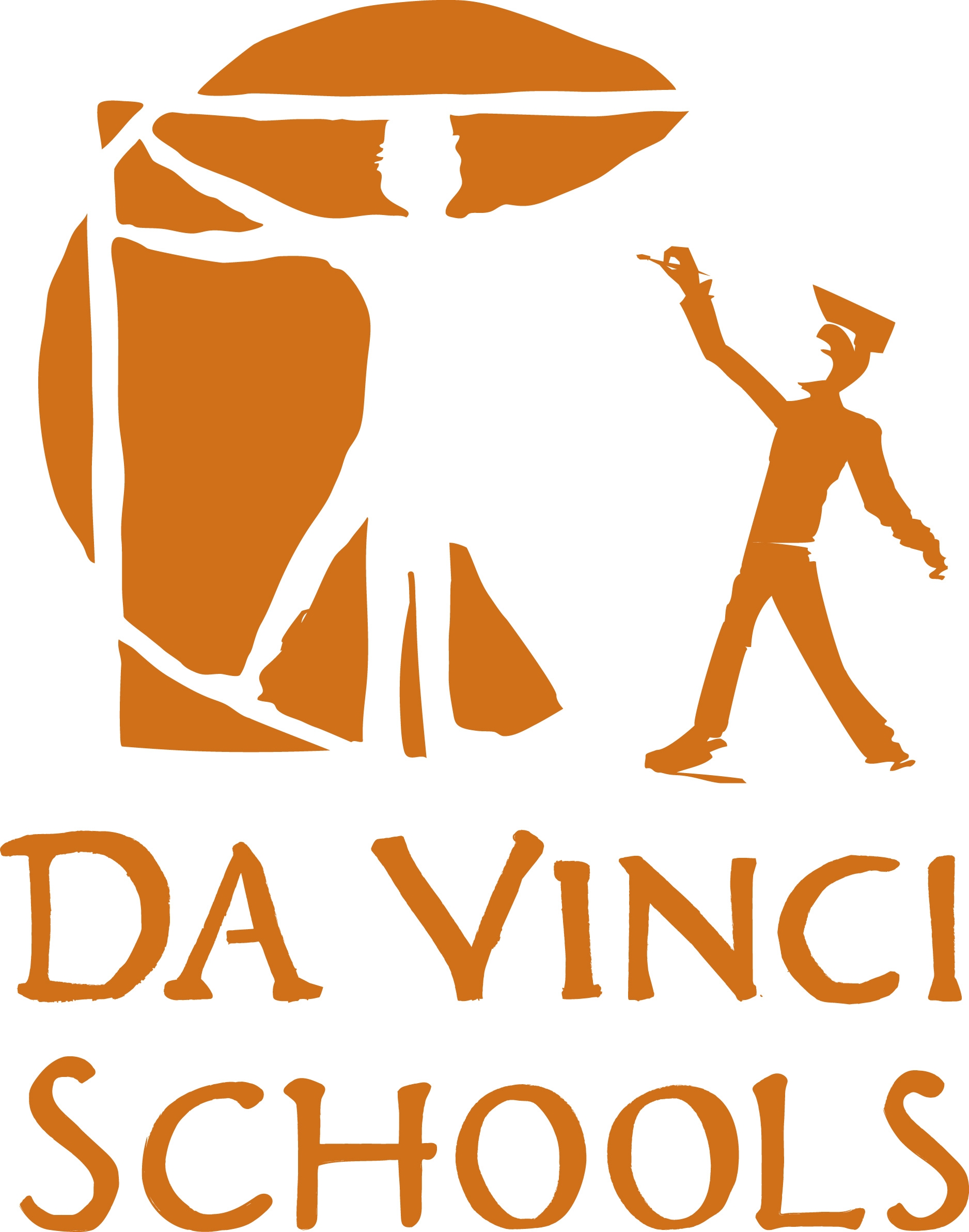 Da Vinci SchoolsDa Vinci SchoolsDa Vinci Schools201 N Douglas StreetEl Segundo, CA 90245Phone: 310-725-5800Fax: 310-349-3305www.davincischools.org201 N Douglas StreetEl Segundo, CA 90245Phone: 310-725-5800Fax: 310-349-3305www.davincischools.org201 N Douglas StreetEl Segundo, CA 90245Phone: 310-725-5800Fax: 310-349-3305www.davincischools.orgFAXFAXFAXFAXFAXTo:From:Fax:Pages:Phone:Date:Re:cc: